                                                        Šolsko leto: 2019/20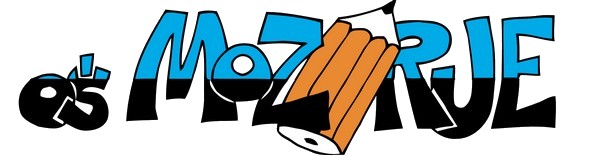 RAZREDUčenci prejmejo vse delovne zvezke in učbenike v začetku šolskega leta brezplačno v šoli.1 zvezek A4  TAKO LAHKO, karo 1x1 cm (MAT)1 zvezek A4  TAKO LAHKO, lepopisni zvezek (SLO)3 zvezki A4 črtasti, 60-listni (SPO, ANG, SLO)1 zvezek A5 črtasti, 40-listni (beležka)trije svinčniki (HB)radirka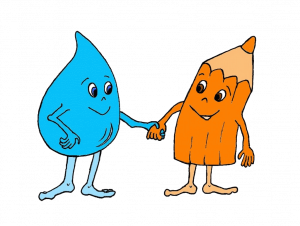 velika šablona  (30 cm)barvice (12 kom)črni flomaster (navaden) lepilo v stikušilček s posodico za šiljenjeotroške zaobljene škarjerisalni blok (20 belih listov)čopiči: dva ploščata (št.  14) in dva okrogla (št.  12)kolaž papir A4, 20-listnikartonasta mapa z elastiko A4športna oprema (kratke hlače, majica kratek rokav, športni copati)2 vreči iz blaga (za športno opremo, šolske copate)šolski copati z gumijastim podplatomšolska torbalonček za pitjeU Č B E N I K I EAN kodazaložbaLILI IN BINE 2            učbenik za slovenščino2129ROKUS KLETTLILI IN BINE 2   berilo2150ROKUS KLETTD E L O V N I    Z V E Z K I LILI IN BINE 2 samostojni delovni zvezek za matematiko6356ROKUSKLETTLILI IN BINE delovni zvezek za opismenjevanje, 2. del (prenos iz 1. razreda)7940ROKUSKLETTSTARŠI KUPIJO OSTALE POTREBŠČINEVSE POTREBŠČINE NAJ IMAJO UČENCI OZNAČENE IN PODPISANE!